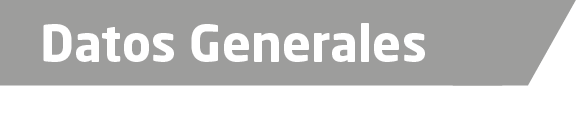 Nombre María Angélica Cortés VelaGrado de Escolaridad Maestra en Recursos HumanosCédula Profesional (Licenciatura) 3579834Cédula profesional (Maestría) En trámiteTeléfono de Oficina 228-8-41-61-70. Ext.3527Correo Electrónico pgjver@hotmail.comDatos GeneralesFormación Académica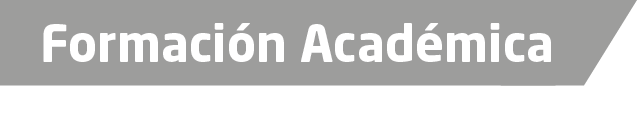 1987-1991Universidad Veracruzana Estudios de Contador Público y Auditor, en Xalapa, Ver.Marzo a Julio 1997Diplomado en Administración de Negocios en el Instituto de Capacitación de Recursos Humanos (ICAP) en Xalapa, Ver.2005-2006Maestría en Recursos Humanos, Universidad Cristóbal Colón Campus Calasanz en Veracruz, Veracruz.Mayo a Octubre de 2007Diplomado en Competencias Directivas para el Servicio Público, en el Instituto de Administración Pública en Xalapa, Ver.Trayectoria Profesional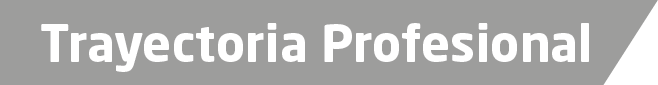 Febrero 1992-Junio 1993Contador Público en el Centro de Actualización Profesional Xalapa (C.A.P.X.) y Asesoría Técnica Profesional en Computación (A.T.P.C.)  con el Arq. Mario Aparicio Medina.Julio 1993 a Septiembre 1997Analista en Organización en el Departamento de Organización y Métodos de la Secretaría de Finanzas y Planeación.Julio 1996 a Septiembre de 1997Coordinadora de los Procedimientos Administrativos del Módulo de Programación y Presupuesto e Instructor del Sistema de Cómputo Sectorial del Proyecto de la Desconcentración Administrativa para el Ejercicio del Gasto Público, en la Secretaría de Finanzas y Planeación.Septiembre de 1997 a Marzo 1998Jefa del Departamento de Recursos Financieros de la Coordinación de Administración y Programación de la Dirección del Centro de Información y Prospectiva Política, en la Secretaría de Gobierno.Abril de 1998 a Enero 1999Auditor Financiero en la Contraloría Interna de la Secretaría de Desarrollo Urbano.Enero 1999 a Junio de 2000Subjefa de Cuentas por Pagar y Medios de Comunicación en la Coordinación General de Comunicación Social.Junio 2000 a Junio 2002Jefa del Departamento de Operación y Control de Pagos de la Procuraduría General de Justicia del Estado,Junio 2002 a Julio 2008Coordinadora Administrativa de la Oficialía Mayor de la Procuraduría General de Justicia del Estado,Julio 2008 a Noviembre 2009Analista Administrativo y Líder de Calidad en la Oficina de Adquisiciones de la Procuraduría General de Justicia del Estado,Noviembre 2009 a Diciembre 2010Analista Administrativo, Encargada de Prestaciones Sociales en la Subdirección de Recursos Humanos de la Procuraduría General de Justicia del Estado,Enero 2011 a la FechaJefa del Departamento de Caja de la Fiscalía General del Estado de Veracruz de Ignacio de la Llave.r Conocimiento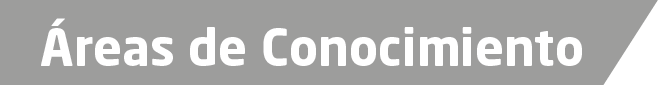 FinanzasContabilidadAdministraciónManejo de Recursos HumanosInformática